EWANGELIADla Dzieci16/04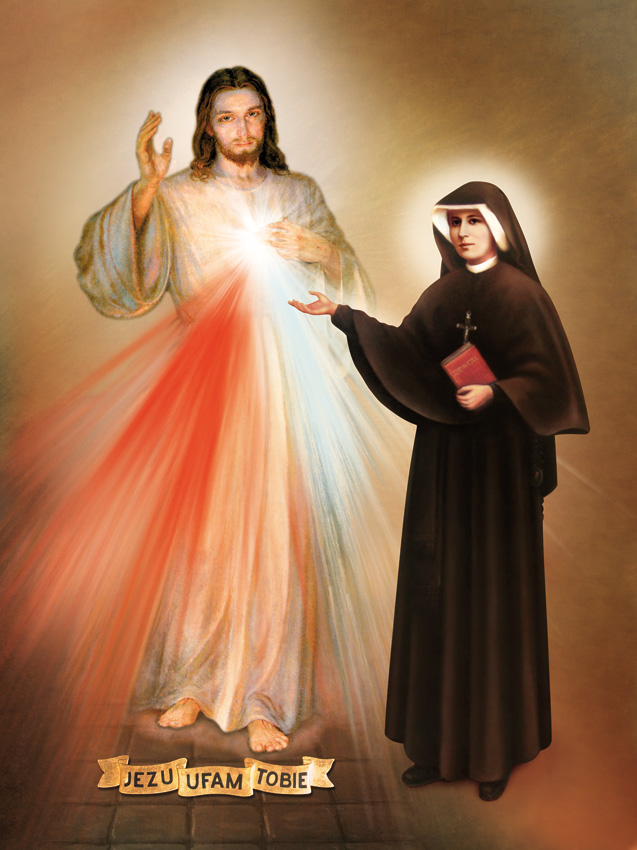 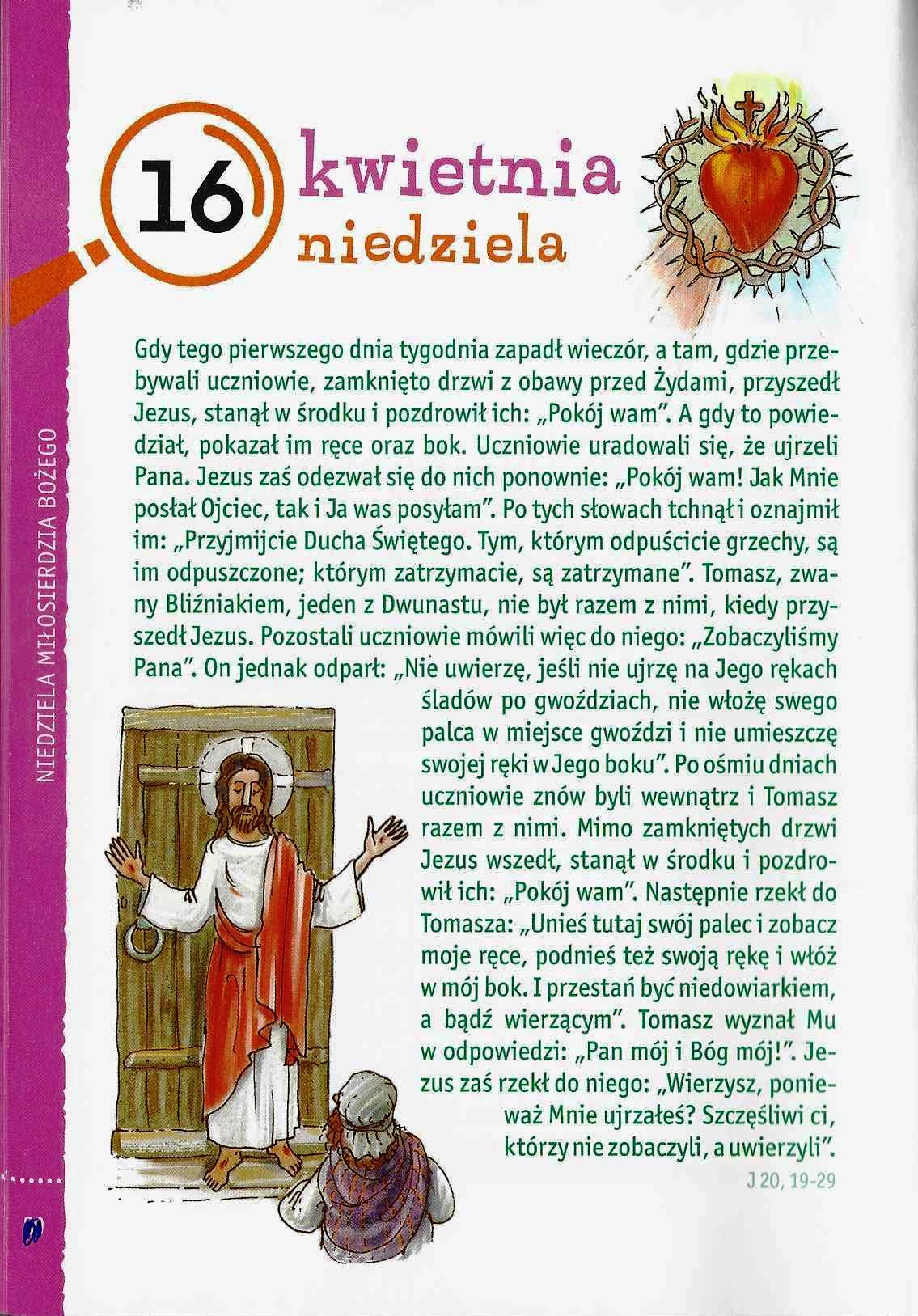 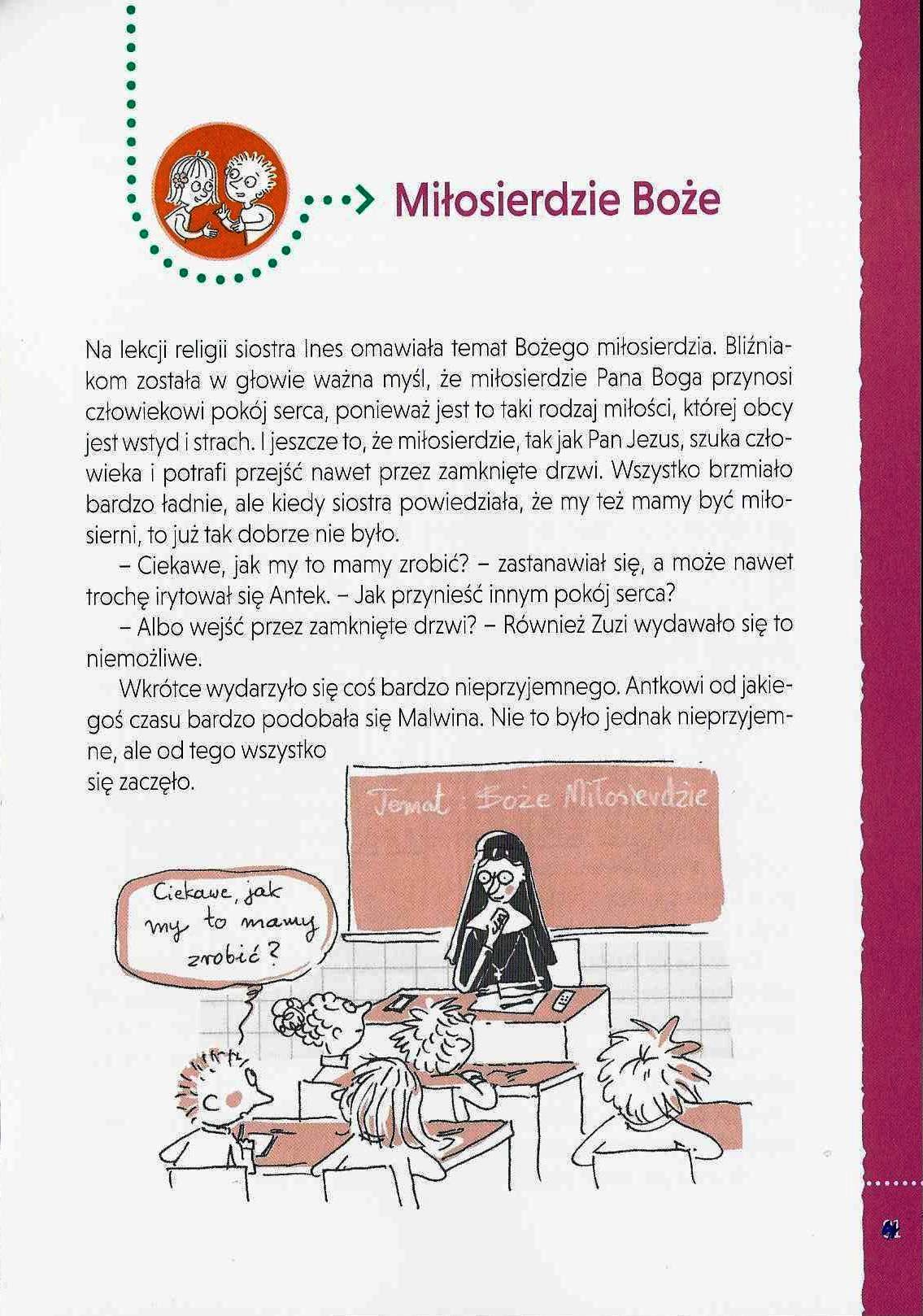 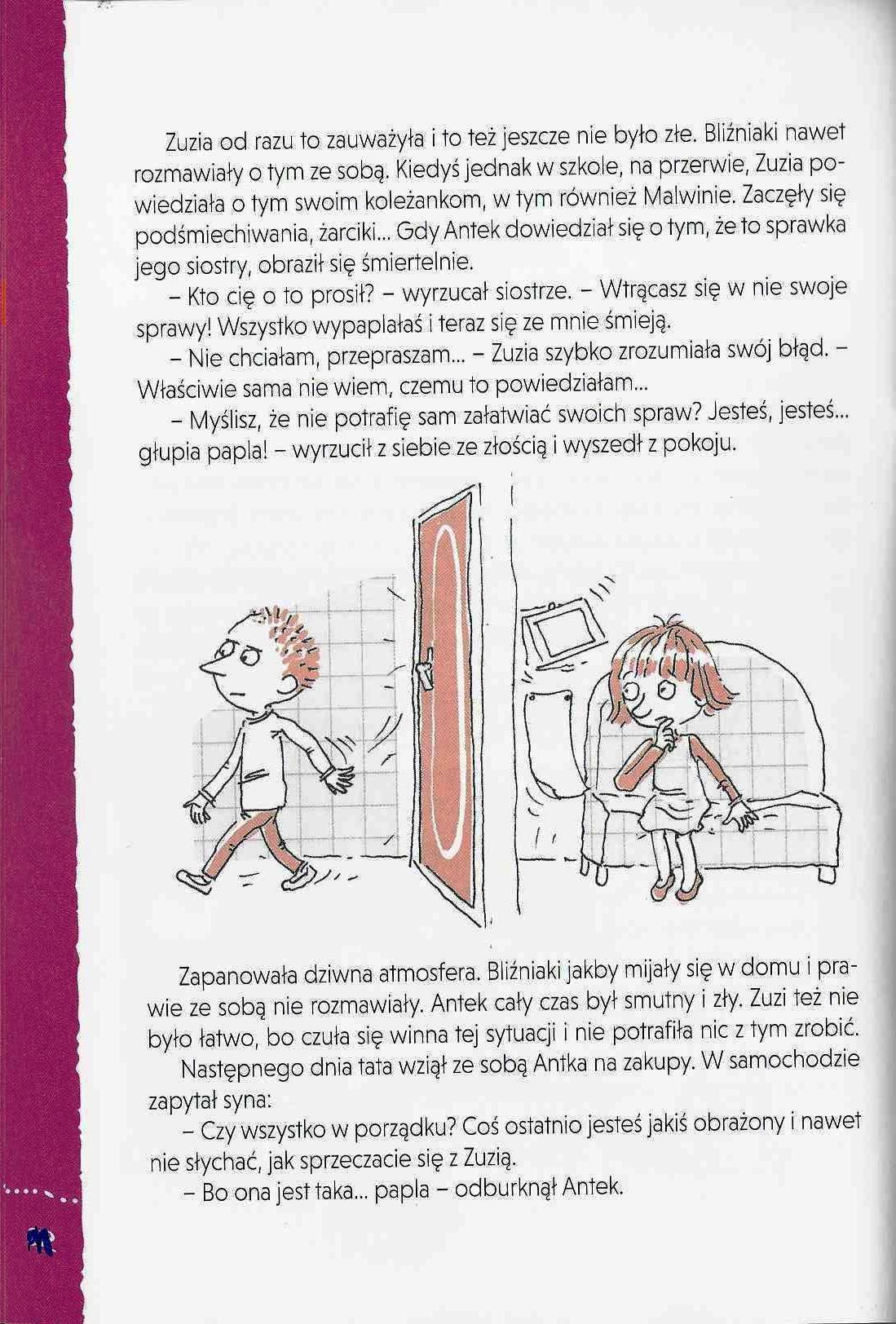 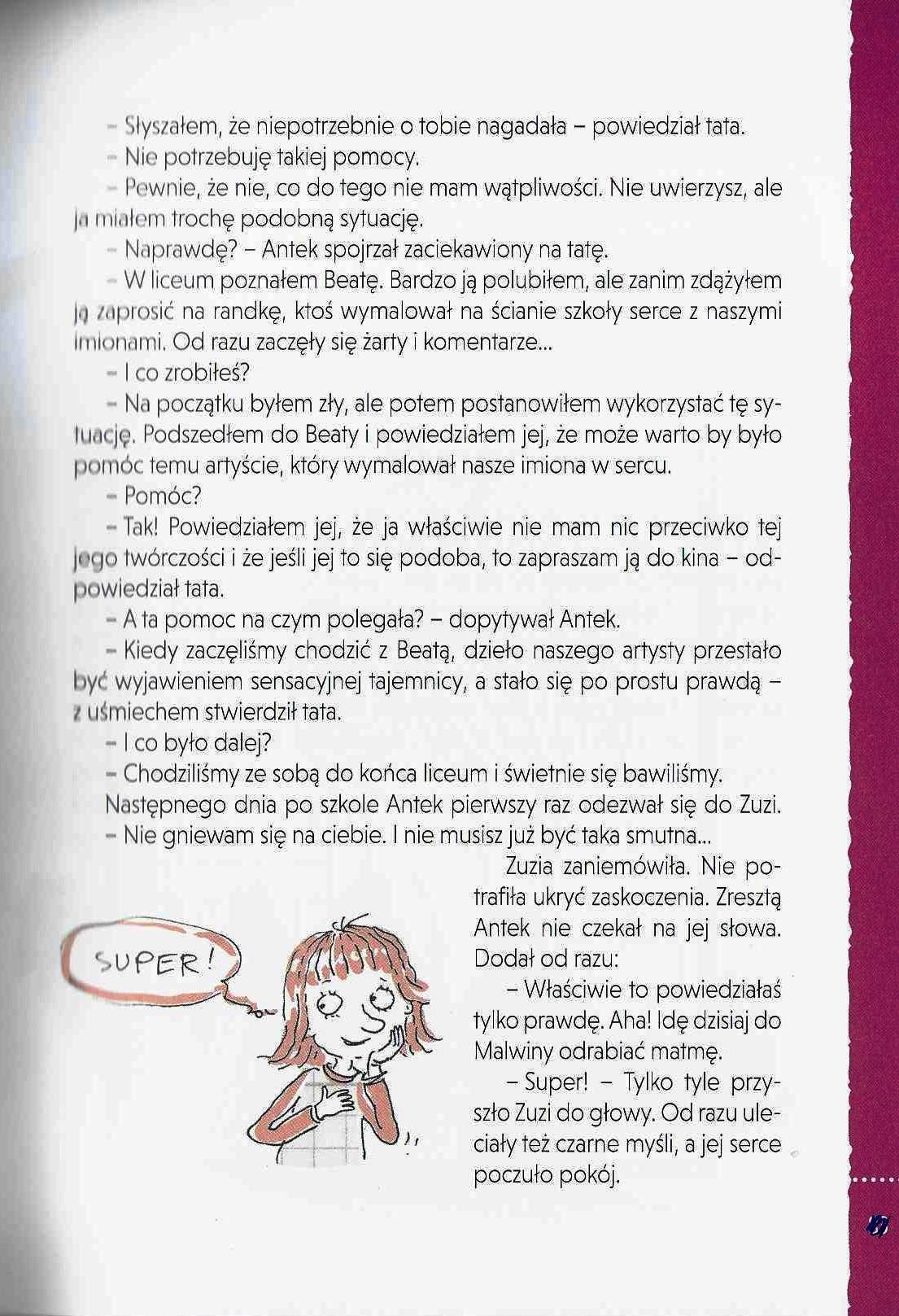 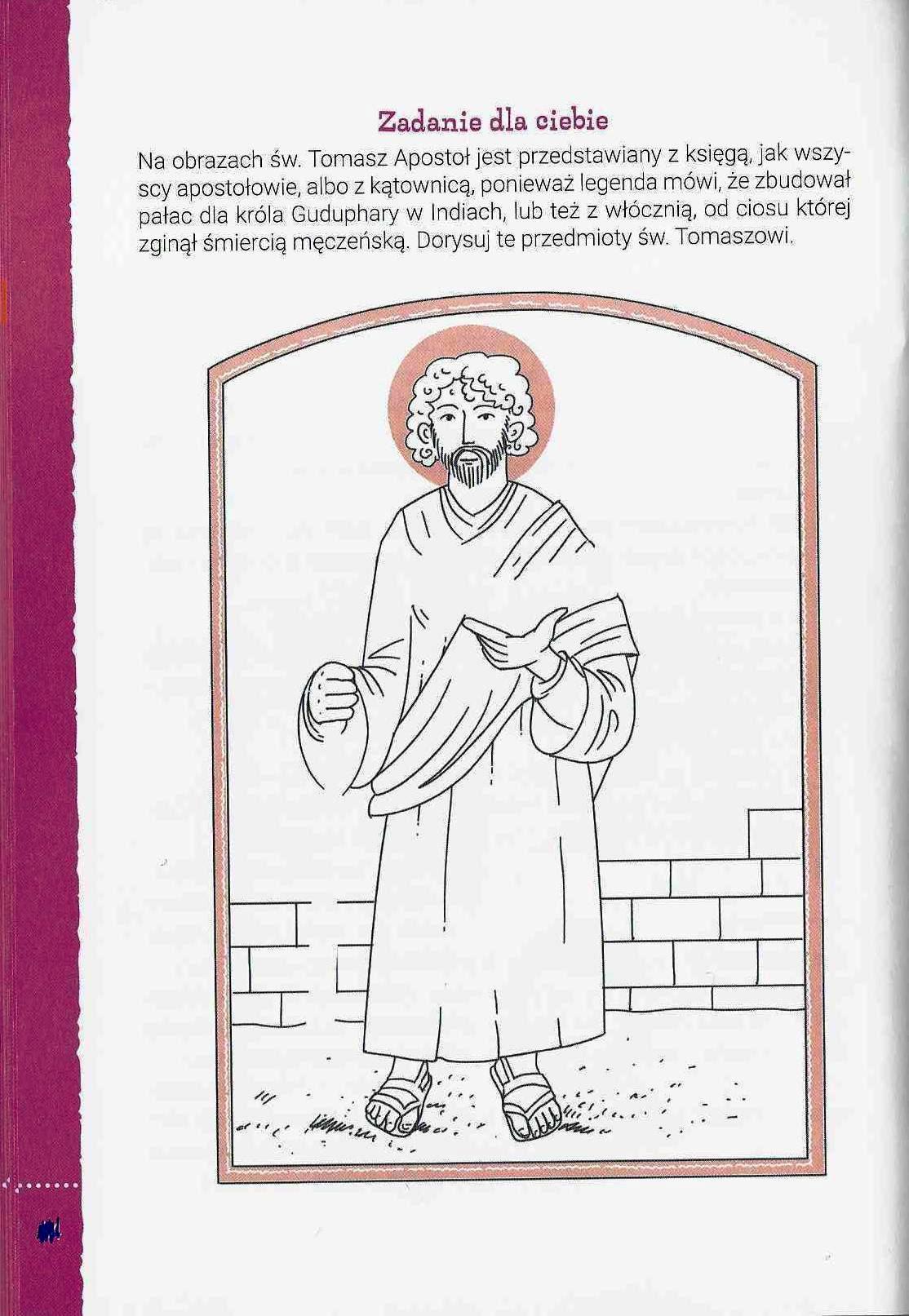 